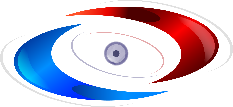 AGENCY FOR AUDIO AND AUDIOVISUAL MEDIA SERVICESPUBLIC MEETING BY VIDEO CONFERENCE-24 December 2021 –A G E N D A12:00-12:20	Activities conducted in accordance with AAAVMS’ Annual Work PlanZoran Trajchevski, PhD, Director of the AAAVMS12:20-12:40	Study on the Capacities for Introducing Digital RadioSvetlana Petrovska, Target KomunikaciiSasho Srbakov, consultant12:40-13:00	Analysis of the Capacities and Needs for Introducing DVB-T2Svetlana Petrovska, Target KomunikaciiSasho Srbakov, consultant13:00		Panel Discussionwww.avmu.mk, contact@avmu.mk, tel. + 389 2 3103 400